Data: giugno 2015Da fare:segno sulla scotta paterazzoe/osegni sulla scotta strallocomprare gognometroprocedura partenzadiagrammaValutazioneAppuntiVelocità vento leggeroFiocco in basso aperto (scotta), in alto aperto (barber).Cunningam fiocco con catenariaVelocità vento medioFiocco in basso chiuso (scotta), in alto chiuso (barber).Cunningam fiocco ???????????????Velocità vento forteFiocco in basso chiuso (scotta), in alto leggermente aperto (barber).Cunningam fiocco ???????????????VirateSegno sulla scotta fiocco per virata con leggera poggiata.StrambateSegno sulla scotta fiocco per braccio non sbatte sullo strallo.Segno sulla scotta tangone per il rientro del braccio.Giri boa bolinaDX-dx, DX-sx, SX,dx,SX-sxGiri boa poppaDX-dx, DX-sx, SX,dx,SX-sxTenersi larghi passare la boa alla massima velocità di bolina stretta senza scarroccio.ValutazioneOsservazioniPartenza classica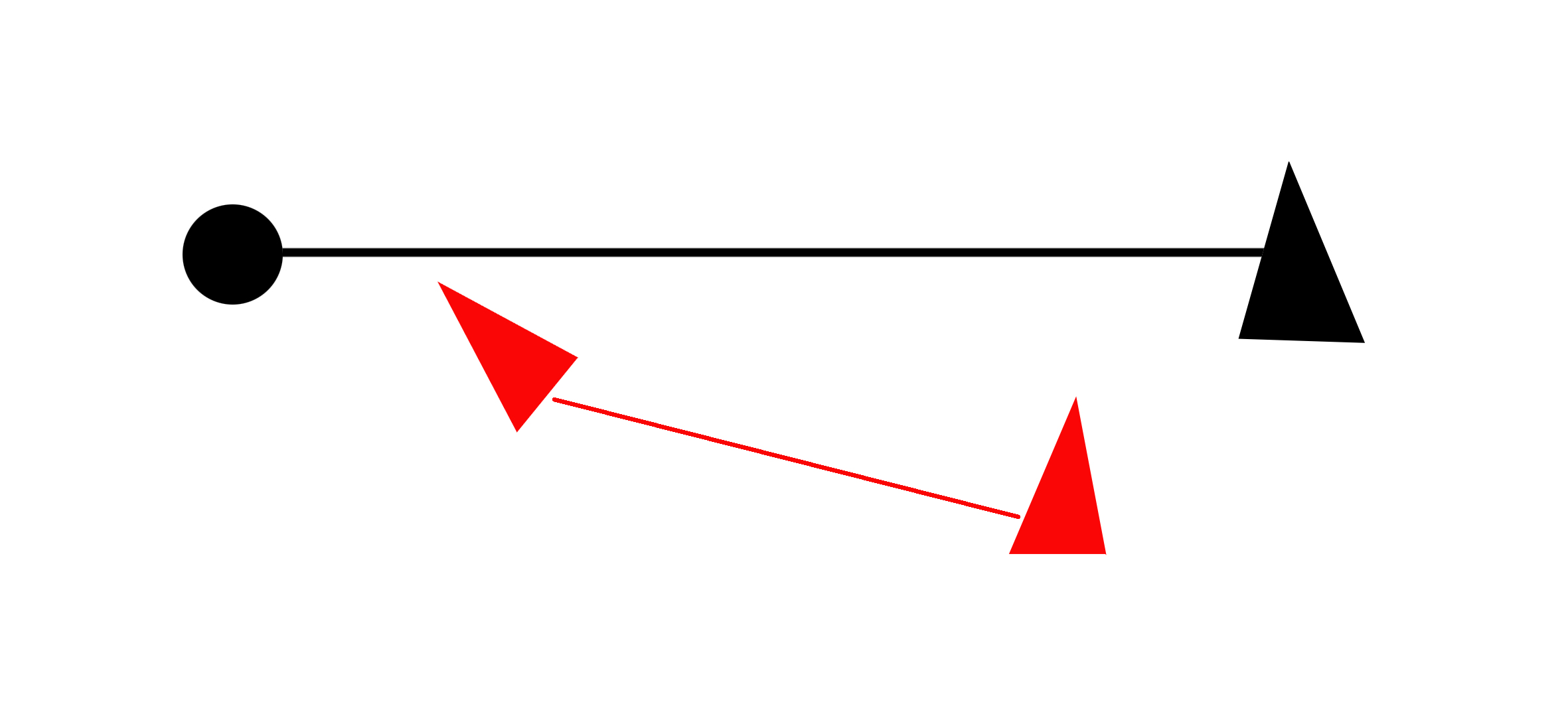 (Vento 10 nodi)Mettersi a 2-3 lunghezze dalla linea, prua al vento.A – 25 secondi iniziare a cazzare le vele per una bolina larga.A – 20 secondi la barca comincia a prendere velocità.Partenza in velocità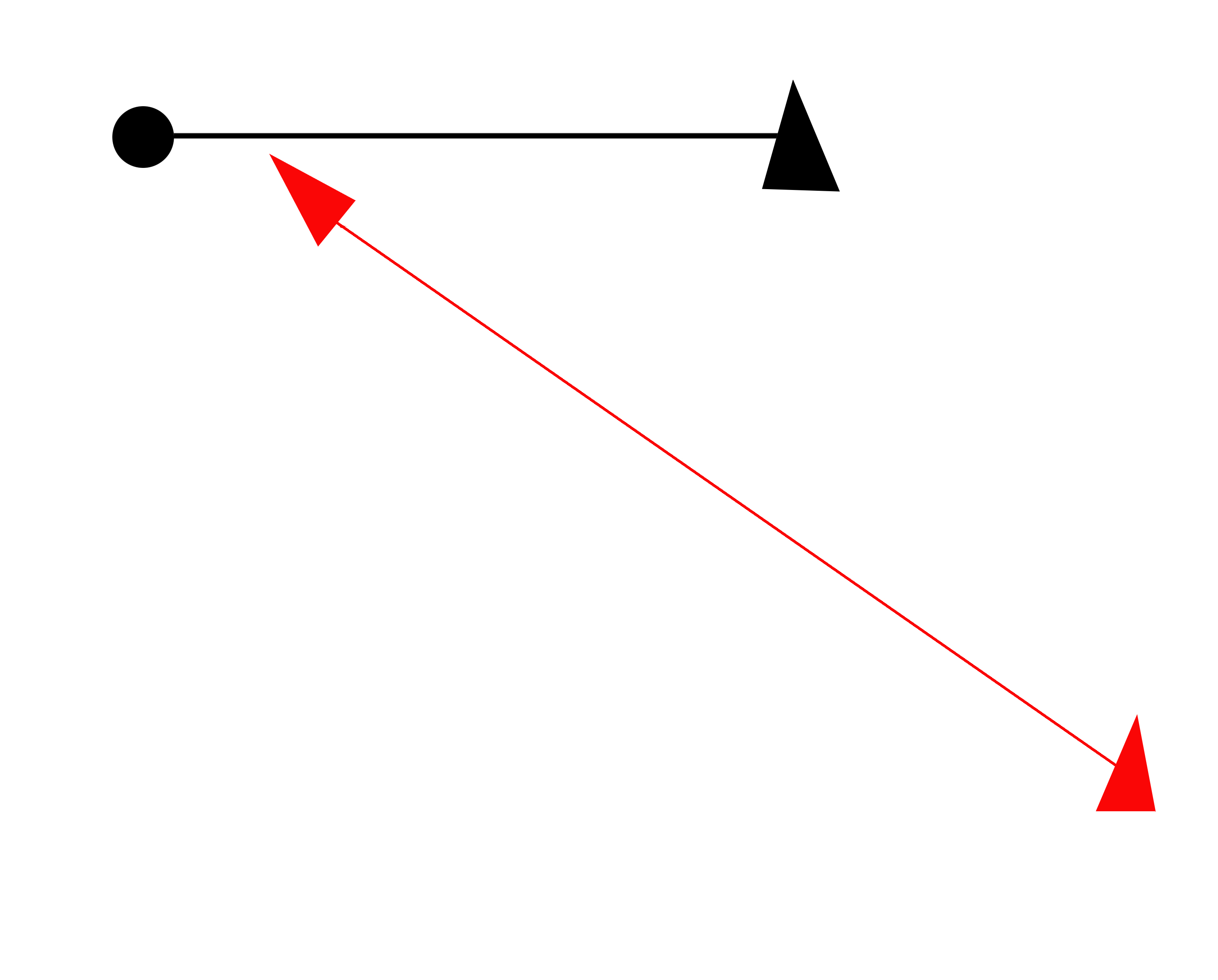 (Vento 10 nodi)Mettersi a 5-6 lunghezze dalla linea, prua al vento.A – 40 secondi iniziare a cazzare le vele per una bolina stretta.Partenza con scarroccio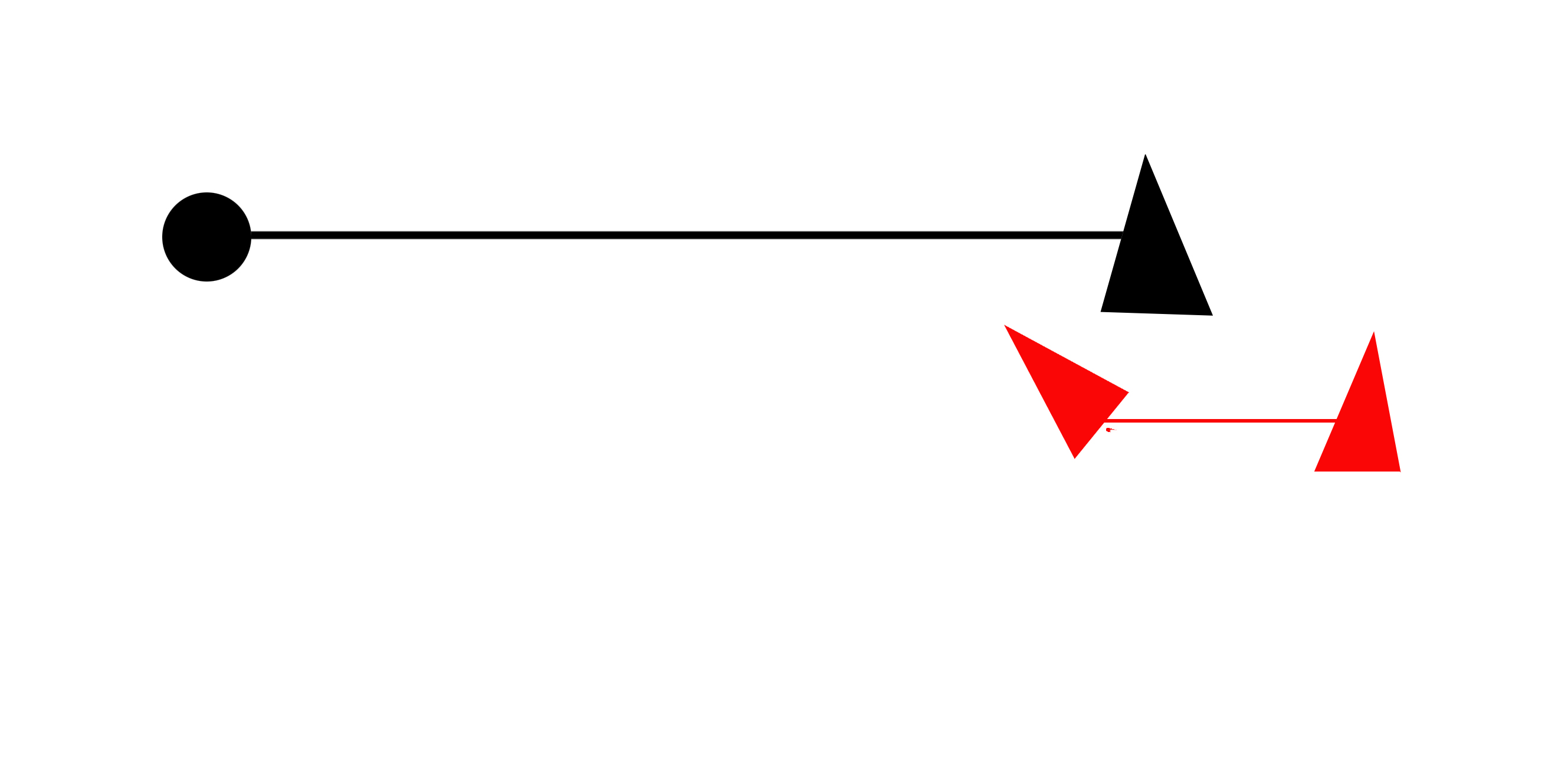 (Vento 10 nodi)Mettersi a 1 lunghezza dalla linea, prua al vento a derstra dalla barca comitato.A – 40 secondi iniziare a scarrocciare cazzando leggermente il fiocco.A -10 cazzare le vele e partirePartenza con virata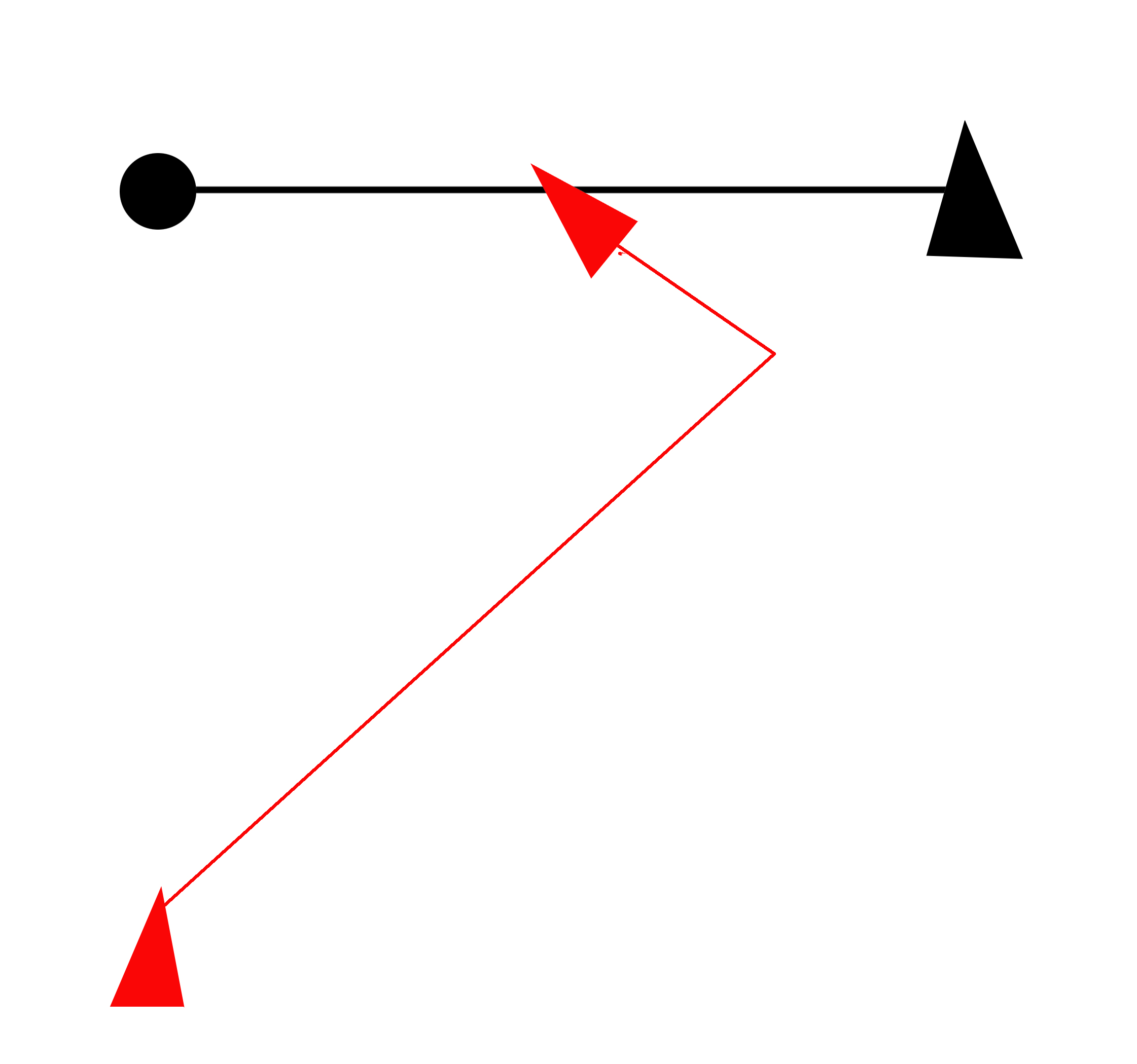 (Vento 10 nodi)Partire a 6 lunghezze dalla linea mure a sinistra.A 1 lunghezza dalla linea virare mure a dritta e partire.Partenza con strambata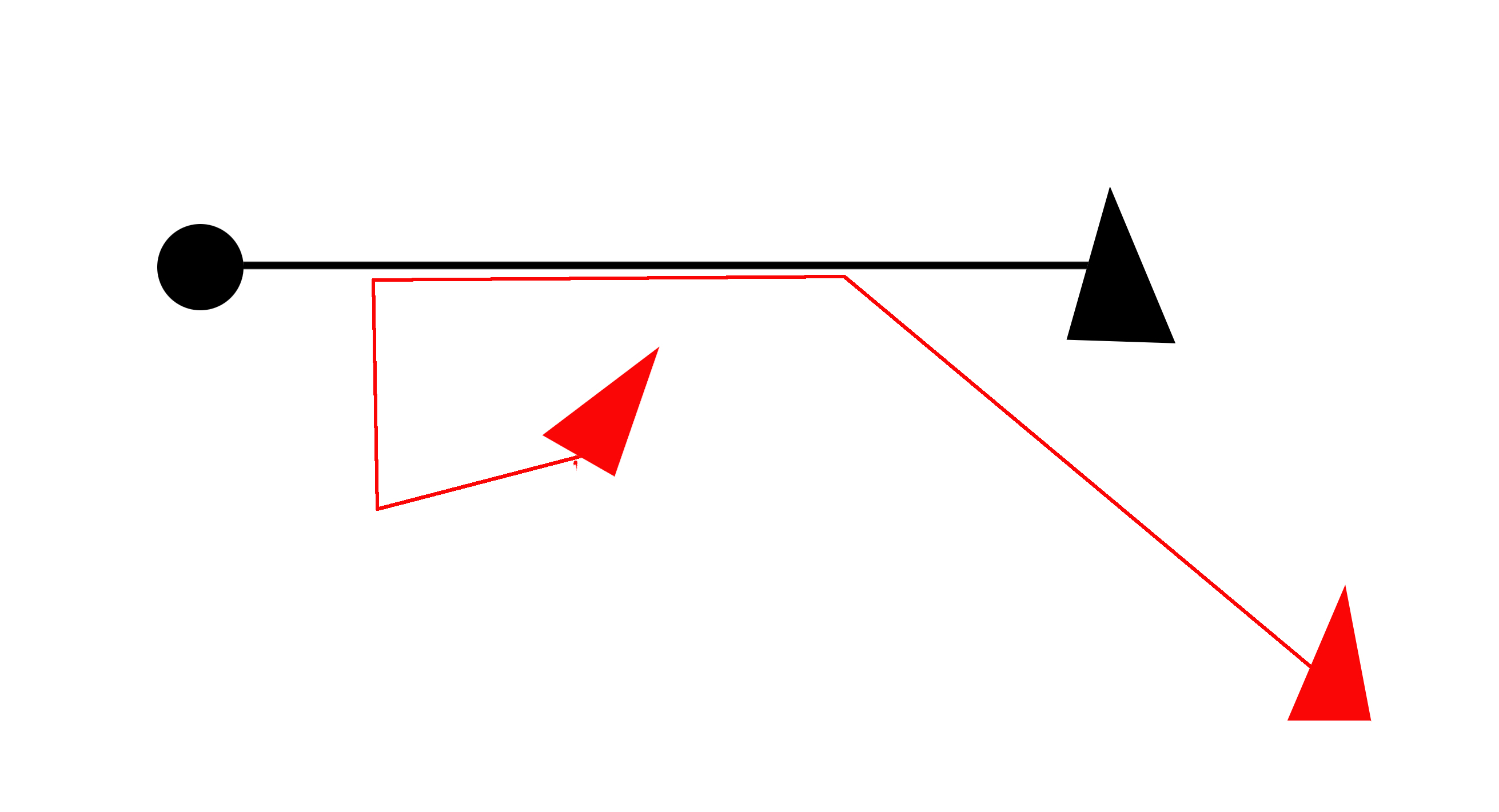 (Vento 10 nodi)Partire mure a dritta, percorrere la linea, strambare e partire mure a sinistra.